All About Pirates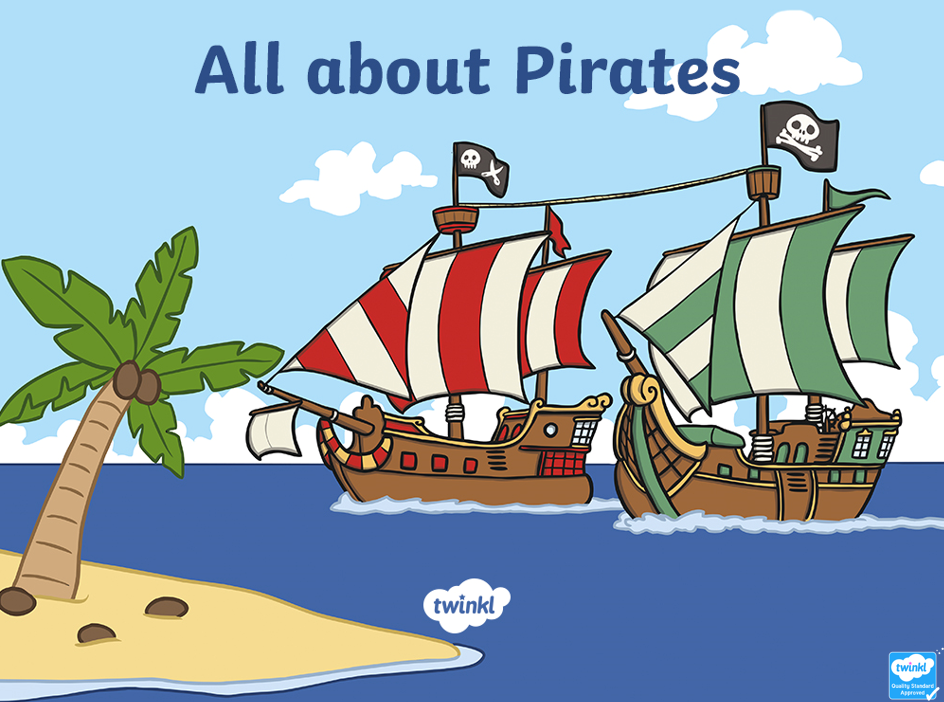 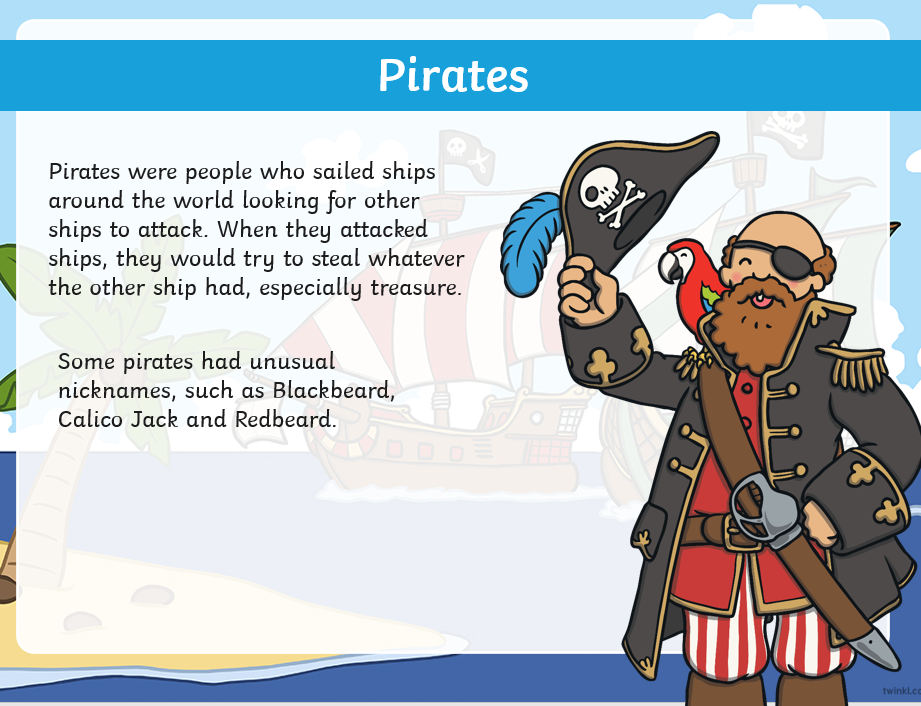 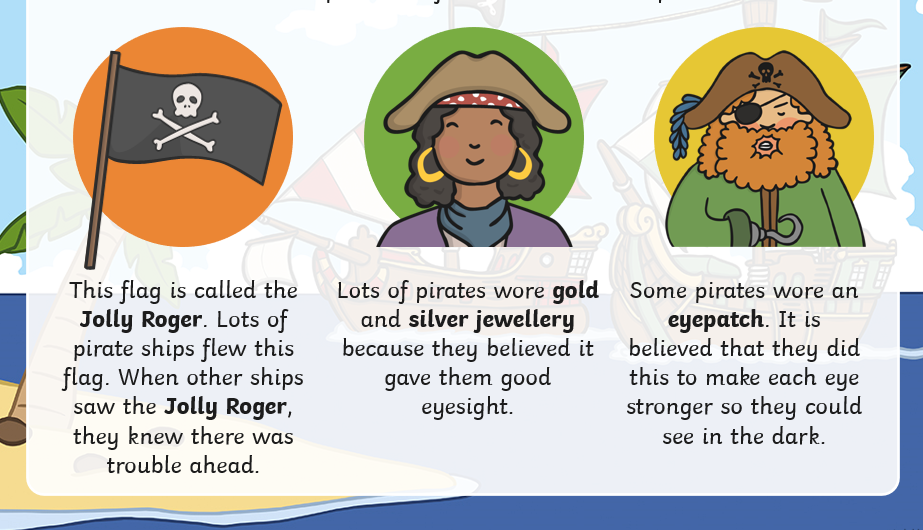 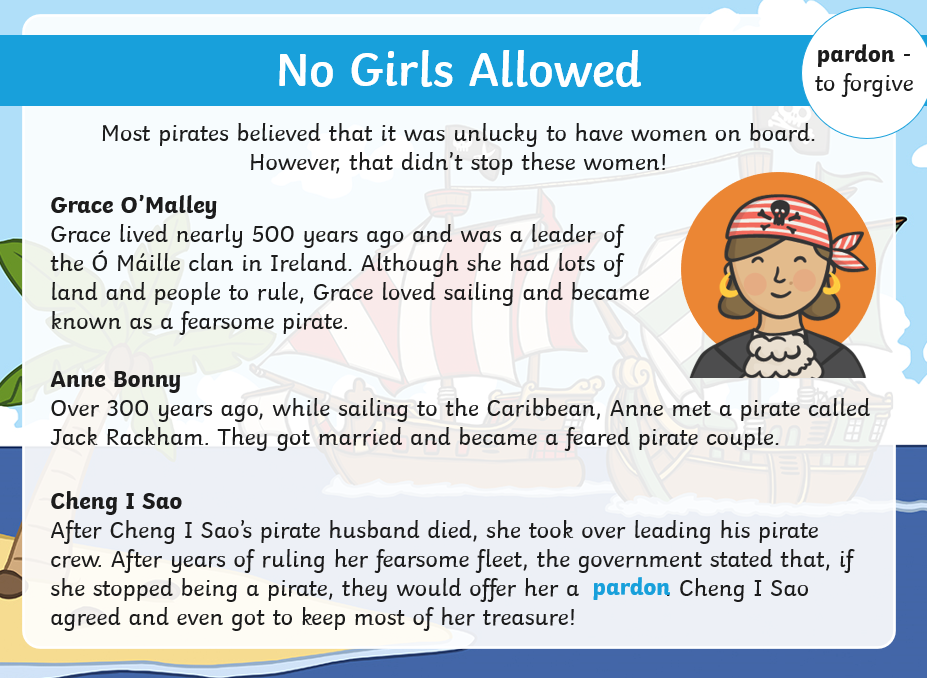 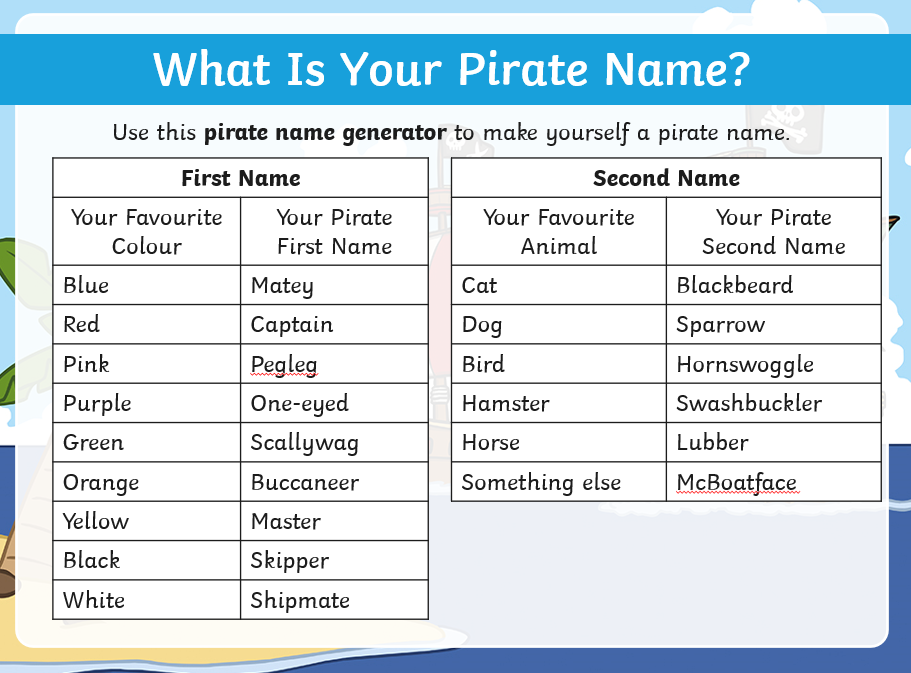 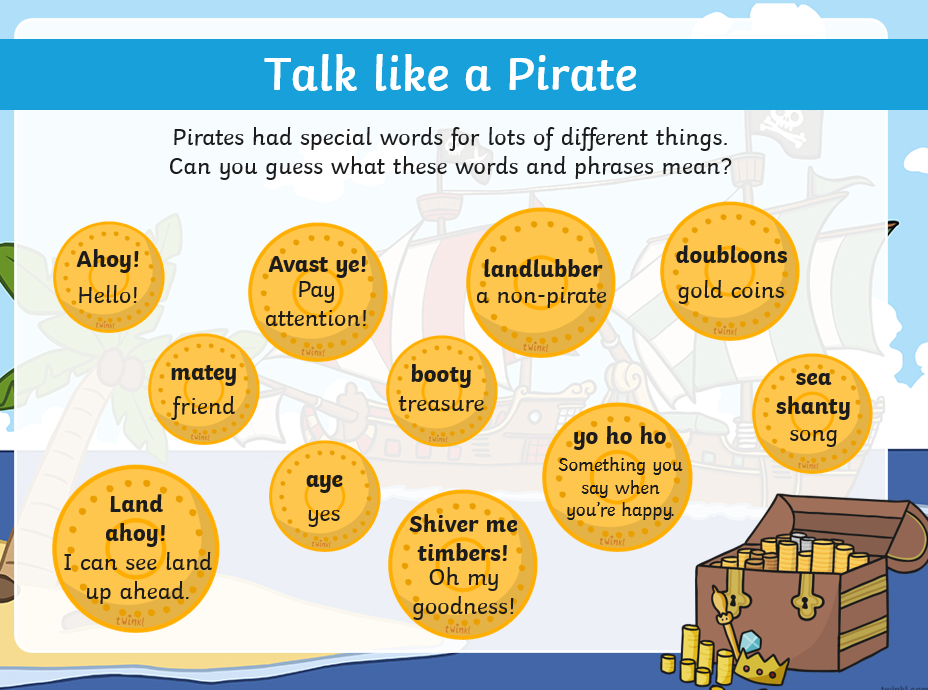 